Республика КрымБелогорский муниципальный район Васильевское сельское поселениеВасильевский сельский совет 35-я очередная сессия I созываРЕШЕНИЕ15.02.2017г.                                               с.Васильевка                                       № 192ОБ УТВЕРЖДЕНИИ ПОЛОЖЕНИЯ О ПОРЯДКЕ ОКАЗАНИЯПОДДЕРЖКИ ГРАЖДАНАМ И ИХ ОБЪЕДИНЕНИЯМ, УЧАСТВУЮЩИМ В ОХРАНЕ ОБЩЕСТВЕННОГО ПОРЯДКА, СОЗДАНИЯ УСЛОВИЙ ДЛЯ ДЕЯТЕЛЬНОСТИ НАРОДНЫХ ДРУЖИН НА ТЕРРИТОРИИ ВАСИЛЬЕВСКОГО СЕЛЬСКОГО ПОСЕЛЕНИЯВ целях реализации Федерального закона от 06.10.2003 № 131-ФЗ «Об общих принципах организации местного самоуправления в Российской Федерации», Федерального закона от 02.04.2014 № 44-ФЗ «Об участии граждан в охране общественного порядка», Закона Республики Крым от 26.10.2016 № 288-ЗРК/2016 «Об отдельных вопросах участия граждан в охране общественного порядка в Республике Крым», в соответствии с Уставом Васильевского   сельского поселения,  Васильевский сельский Совет РЕШИЛ:1.Утвердить Положение о порядке оказания поддержки гражданам и их объединениям, участвующим в охране общественного порядка, создания условий для деятельности народных дружин на территории  (прилагается).2. Настоящее решение вступает в силу со дня его опубликования на информационном стенде в здании администрации и на официальном сайте Васильевского сельского поселения (http://васильевка-адм.рф)3. Контроль за мсполнением настоящего решения возложить на Преседателя Васильевского сельского совета-Главу администрации Васильевского сельского поселения Франгопулова В.Д.Председатель Васильевского сельского совета-Глава Администрации Васильевскогосельского  поселения					              В.Д. ФрангопуловПриложениек решению Васильевскогосельского совета от   15.02.2017 года № 192ПОЛОЖЕНИЕО ПОРЯДКЕ ОКАЗАНИЯ ПОДДЕРЖКИ ГРАЖДАНАМ И ИХОБЪЕДИНЕНИЯМ, УЧАСТВУЮЩИМ В ОХРАНЕ ОБЩЕСТВЕННОГОПОРЯДКА, СОЗДАНИЯ УСЛОВИЙ ДЛЯ ДЕЯТЕЛЬНОСТИ НАРОДНЫХДРУЖИН НА ТЕРРИТОРИИ ВАСИЛЬЕВСКОГО СЕЛЬСКОГО ПОСЕЛЕНИЯ1. Общие положения1.1. Положение о порядке оказания поддержки гражданам и их объединениям, участвующим в охране общественного порядка, создания условий для деятельности народных дружин на территории Васильевского сельского совета (далее - Положение) определяет полномочия органов местного самоуправления Васильевского сельского совета и меры по созданию условий для деятельности народных дружин и поддержки граждан и их объединений, участвующих в охране общественного порядка на территории Васильевского сельского совета .1.2. Правовую основу настоящего Положения определяют Федеральный закон от 02.04.2014 № 44-ФЗ «Об участии граждан в охране общественного порядка», другие федеральные законы и принятые в соответствии с ними иные нормативные правовые акты Российской Федерации, Закон Республики Крым от 26.10.2016 № 288-ЗРК/2016 «Об отдельных вопросах участия граждан в охране общественного порядка в Республике Крым», иные законы и нормативные правовые акты Республики Крым, муниципальные нормативные правовые акты Васильевского сельского совета.1.3. В настоящем Положении под созданием условий для деятельности добровольных формирований населения по охране общественного порядка понимается комплекс организационно-правовых, организационно-технических, материально-технических мероприятий и распорядительных действий по обеспечению скоординированной деятельности, направленной на достижение целей и задач добровольными формированиями населения по охране общественного порядка на территории Васильевского сельского поселения.2. Полномочия органов местного самоуправления Васильевского сельского поселения  по оказанию поддержки гражданам и ихобъединениям, участвующим в охране общественного порядка,создания условий для деятельности народных дружин натерритории Васильевского сельского поселения2.1. К полномочиям Администрации Васильевского сельского поселения по оказанию поддержки гражданам и их объединениям, участвующим в охране общественного порядка, создания условий для деятельности народных дружин на территории Белинского сельского поселения  относится:2.1.1. Принятие муниципальных правовых актов по вопросам оказания поддержки гражданам и их объединениям, участвующим в охране общественного порядка, создания условий для деятельности народных дружин на территории Белинского сельского поселения ;2.1.2. Утверждение расходов бюджета Васильевского сельского совета  на оказание поддержки гражданам и их объединениям, участвующим в охране общественного порядка, создания условий для деятельности народных дружин на территории Васильевского сельского поселения  при принятии решения о бюджете Васильевского сельского совета  на очередной финансовый год;2.1.3. Установление границы территории, на которой может быть создана народная дружина;2.1.4. Установление дополнительных льгот и компенсаций для народных дружинников, гарантий правовой и социальной защиты членов семей народных дружинников в случае гибели народного дружинника в период участия в проводимых органами внутренних дел (полицией) или иными правоохранительными органами мероприятиях по охране общественного порядка, а также иных форм их материальной заинтересованности и социальной защиты.2.2. К полномочиям администрации  Васильевского сельского поселения  по оказанию поддержки гражданам и их объединениям, участвующим в охране общественного порядка, создания условий для деятельности народных дружин на территории Васильевского сельского поселения относится:2.2.1. Принятие и организация выполнения муниципальных программ по созданию условий для деятельности добровольных формирований населения по охране общественного порядка.2.2.2. Принятие решения в порядке, установленном нормативными правовыми актами Васильевского сельского совета , о передаче во владение и (или) пользование муниципального имущества народной дружине, действующей на территории  , помещения, технических и иных материальных средств, необходимых для осуществления их деятельности.2.2.3. Создание и формирование штаба по координации деятельности народных дружин в соответствии с требованиями, установленными Законом Республики Крым от 26.10.2016 № 288-ЗРК/2016 «Об отдельных вопросах участия граждан в охране общественного порядка в Республике Крым».2.2.4. Поддержка добровольных формирований населения по охране общественного порядка на территории Белинского сельского поселения как социально ориентированных некоммерческих организаций в соответствии с действующим законодательством.2.2.5. Работа по привлечению населения Васильевского сельского поселения  к выполнению на добровольной основе своего общественного долга, в целях оказания содействия правоохранительным органам в обеспечении охраны общественного порядка на территории округа.2.2.6. Размещение в целях содействия гражданам, участвующим в поиске лиц, пропавших без вести, на официальном сайте Администрации Васильевского сельского поселения  в информационно-телекоммуникационной сети Интернет, а также в средствах массовой информации, общедоступную информацию о лицах, пропавших без вести, месте их предполагаемого поиска, контактную информацию координаторов мероприятий по поиску лиц, пропавших без вести, иную общедоступную информацию, необходимую для эффективного поиска лиц, пропавших без вести.2.2.7. Подготовка рекомендаций по решению вопросов формирования организованных групп, определения маршрута и места предполагаемого поиска, иных вопросов осуществляемых гражданами, участвующими в поиске лиц, пропавших без вести.2.2.8. Предоставление общедоступной информации о лицах, пропавших без вести, месте их предполагаемого поиска, иную общедоступную информацию, необходимую для эффективного поиска лиц, пропавших без вести.2.2.9. Согласование избрания членами народной дружины командира народной дружины.2.2.10. Установление порядка уведомления о создании народной дружины по инициативе граждан, изъявивших желание участвовать в охране общественного порядка.2.2.11. Установление порядка уведомления принятия решения гражданами на общем собрании по месту жительства, нахождения собственности, работы или учебы о создании общественных объединений правоохранительной направленности принимаются.2.2.12. Осуществление взаимодействие с народной дружиной по решению стоящих перед ней задач.2.2.13. Согласование планов работы народных дружин, места и времени проведения мероприятий по охране общественного порядка, количества привлекаемых к участию в охране общественного порядка народных дружинников.3. Об удостоверении, форменной одежде и отличительной символике народного дружинникаОбразец и порядок выдачи удостоверения, образцы форменной одежды и (или) отличительной символики народного дружинника устанавливаются Законом Республики Крым от 26.10.2016 № 288-ЗРК/2016 «Об отдельных вопросах участия граждан в охране общественного порядка в Республике Крым».4. Материальное стимулирование,льготы и компенсации народных дружинников4.1. Материальное стимулирование деятельности народных дружинников может осуществляться за счет бюджетных средств, предусмотренных в бюджете Васильевского сельского совета  на очередной финансовый год.4.2. В порядке, установленном Законом Республики Крым от 26.10.2016 № 288-ЗРК/2016 «Об отдельных вопросах участия граждан в охране общественного порядка в Республике Крым», могут осуществляться следующие виды материального стимулирование деятельности народных дружинников:- предоставление народным дружинникам, во время исполнения обязанностей народного дружинника, проездных билетов на все виды общественного транспорта местного сообщения (за исключением такси) в пределах территории Васильевского сельского поселения ;- вознаграждение за помощь в раскрытии преступлений и задержании лиц их совершивших;- личное страхование народных дружинников на период их участия в проводимых органами внутренних дел (полицией) или иными правоохранительными органами мероприятиях по охране общественного порядка на территории Белинского сельского поселения  ;- предоставление дополнительных льгот и выплату компенсации для народных дружинников;- гарантии правовой и социальной защиты членов семей народных дружинников в случае гибели народного дружинника в период участия в проводимых органами внутренних дел (полицией) или иными правоохранительными органами мероприятиях по охране общественного порядка на территории Белинского сельского поселения 5. Материально-техническое обеспечениедеятельности народных дружин5.1. В порядке, установленном Васильевском сельском совете, могут выделяться средства на финансирование материально-технического обеспечения деятельности народной дружины  Васильевского сельского поселения5.2. Администрация Васильевского сельского поселения  вправе предоставить народной дружине помещение, технические и иные материальные средства, необходимые для осуществления их деятельности, в порядке, установленном нормативными правовыми актами  Васильевского сельского совета6. Финансовое обеспечениеФинансовое обеспечение оказания поддержки гражданам и их объединениям, участвующим в охране общественного порядка, а также создание условий для деятельности народной дружины на территории Васильевского сельского поселения  является расходным обязательством Васильевского сельского совета  в пределах бюджетных ассигнований.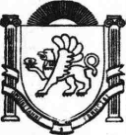 